BEING A BETTER WRITER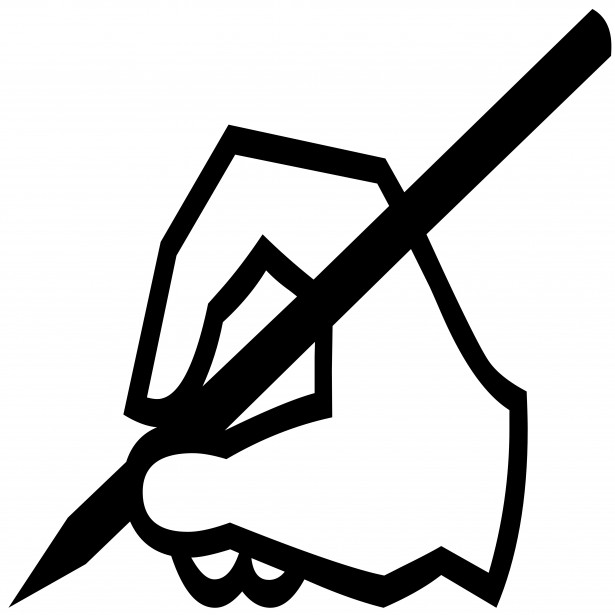 How to deepen your ideas by extending your sentences: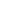 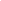 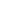 